Name:		Sonja Leister-Taucher, BEd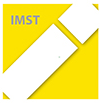 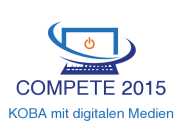 Schule:	LBS Theresienfeld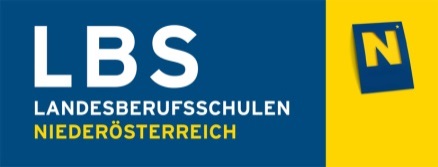 UnterrichtsvorbereitungGegenstand:	WTP – Werbetechnisches PraktikumThema:	Warenpräsentation – Schaufensteranalyse		(Lehrausgang)Klasse:	1. KlasseLehrberuf:	Großhandelskauffrau/-mannLernziele/Kompetenzen:Fach- und Methodenkompetenz:Die Schülerinnen und Schülererkennen ein gut gestaltetes Schaufenster und können ihre Wahl begründenerkennen ein schlecht gestaltetes Schaufenster und können ihre Wahl begründenerstellen eine umfangreiche Arbeitsunterlagehalten sich an die Aufgabenstellungverwenden digitale Medien (Handy, PC, Fotobearbeitungsprogramme, Word)präsentieren ihre ErgebnissePersonale und soziale Kompetenzen:Die Schülerinnen und Schülerfinden sich in einem vorgegebenen Umfeld in der Stadt zurechtlesen einen Stadtplansind pünktlichverteilen Aufgaben innerhalb des TeamsSchülerInnen arbeiten in einer gesonderten Unterrichtseinheit die Analysen innerhalb ihrer Gruppe aus. Dazu gehört die Bearbeitung der Fotos: die farbliche Optimierung, das Einzeichnen von Linien, das Platzieren der Bilder innerhalb der Mappe, die Beschreibung der Bilder. Anschließende Präsentation der Mappen.Anmerkungen/Nachbereitung:Der Lehrausgang wurde insgesamt sehr positiv wahrgenommen. Im Anschluss fanden lebhafte Gespräche statt, insbesondere auch zum Thema Verkaufsgespräche!Methodischer VorgangInteraktion/SozialformUnterrichtsmittelSonstiges (Zeit)Ausgabe des Arbeitsauftrags – InputErklärung der Eckpunkte und der Vorgehensweise Bekanntgabe des ArbeitszielsPlenumArbeitsaufträge, Mappen50 minGruppeneinteilungLehrausgang in Wiener Neustadtin 2er/3er-GruppenArbeitsauftrag, Fotohandy, Stadtplan150 min